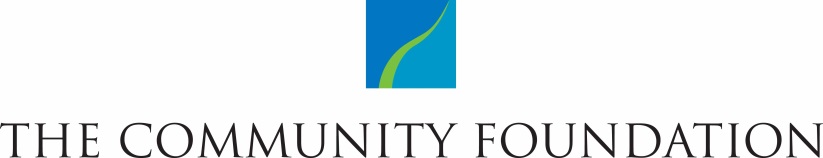 grant no.: ____________grant amount: $___________FINAL REPORT INSTRUCTIONS Your report will help us understand the successes and challenges of your project and help us monitor the Community Foundation’s progress toward improving our community. ORGANIZATION NAME: ______________________________________________CONTACT PERSON: _________________________________________________PHONE NUMBER: _____________________________________E-MAIL ADDRESS: _____________________________________PROJECT NAME: _____________________________________________________TIME PERIOD COVERED BY REPORT:  FROM _____________TO _____________PERSON COMPLETING REPORT: _______________________________________TITLE: _______________________________________________________________SIGNATURE: _________________________________________________________DATE: ____________________Project ImplementationWas your project implemented as planned?  If not, please explain any changes you had to make from the proposed plan.What would you do differently next time, and why?Project Evaluation Please list the outcomes presented in your proposal and provide the following information for each of them:Outcome: _________________________________________________________________How did you measure progress toward this outcome?Was the outcome achieved?  Please explain.Please describe any unanticipated outcomes or successes, if applicable. Community Foundation Principles for Competitive GrantmakingRegarding your replies to the following three questions:  If yes: please describe; if no: how might this project do so in the future?Structural change and innovationHow did your project improve policies, systems, operations, or relationships?  Collaboration and inclusionHow were stakeholders involved in the planning, implementation, and evaluation of your project? What partnerships were important for accomplishing your outcomes?Leveraged assetsDid your project leverage new or existing assets, organizations, relationships, initiatives, and investments to improve its impact, efficiency, and sustainability?Share a StoryPlease share a story that demonstrates the impact of this project.Photographs, newsletters, etc. that illustrate the work supported by this grant are welcome additions to your report.  Please include image releases if people in the photos are identifiable.Project BudgetPlease complete the attached Financial Report form.You may submit your report electronically to Grants@racf.org, by fax to 585.271.4295, or by mail to:Community Programs DepartmentRochester Area Community Foundation500 East AvenueRochester, NY  14607FINANCIAL REPORTExplain any variances between budgeted and actual figures that exceed 10%.(Use separate page if needed)SUPPORT/REVENUEBudgetedActualCommunity Foundation grantFundraising or special event revenueOther foundation or corporate grantsGovernment grants or contractsUnited Way supportOther contributionsFees for serviceSales revenueMembership duesInvestment incomeTOTAL Support/RevenueEXPENSESBudgetedActualSalariesFringe benefitsProfessional fees (contracts, consultants)EvaluationTrainingTravel/meeting expensesOccupancyPhone, fax, information technologyPrinting/postageSupplies (consumable)EquipmentSubtotal: Direct ExpensesProration: General/Management OverheadTOTAL Expenses